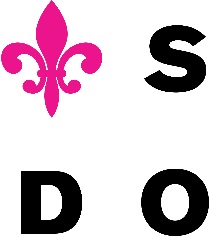 Č. objednávky:	Vyřizuje:	Martin DobešTelefon:	Mobil:	724 984 210Fax:	E-mail:	ekonom@divadlo-opava.czDatum:	10. 12.2018Objednáváme u Vás 2 709 ks stravenek v hodnotě 50 Kč.zodpovědná osoba:			Správce rozpočtu:			Příkazce operace:Martina Pavlíková  			Ing. Martin Dobeš			Mgr. Ilja Racek, Ph.D.Podpisem převzetí byl vyjádřen souhlas se zveřejněním objednávky v registru smluv.